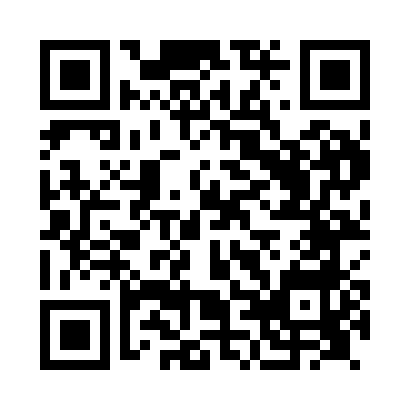 Prayer times for Great Wakering, Essex, UKMon 1 Jul 2024 - Wed 31 Jul 2024High Latitude Method: Angle Based RulePrayer Calculation Method: Islamic Society of North AmericaAsar Calculation Method: HanafiPrayer times provided by https://www.salahtimes.comDateDayFajrSunriseDhuhrAsrMaghribIsha1Mon2:524:441:016:379:1711:092Tue2:534:451:016:379:1711:093Wed2:534:461:016:379:1611:094Thu2:544:461:016:379:1611:095Fri2:544:471:026:369:1511:086Sat2:554:481:026:369:1511:087Sun2:554:491:026:369:1411:088Mon2:564:501:026:369:1411:089Tue2:564:511:026:359:1311:0710Wed2:574:521:026:359:1211:0711Thu2:584:531:026:359:1111:0712Fri2:584:541:036:349:1011:0613Sat2:594:551:036:349:0911:0614Sun3:004:571:036:339:0811:0515Mon3:004:581:036:339:0711:0516Tue3:014:591:036:329:0611:0517Wed3:015:001:036:329:0511:0418Thu3:025:011:036:319:0411:0319Fri3:035:031:036:309:0311:0320Sat3:035:041:036:309:0211:0221Sun3:045:051:036:299:0111:0222Mon3:055:071:036:288:5911:0123Tue3:065:081:036:288:5811:0024Wed3:065:091:036:278:5711:0025Thu3:075:111:036:268:5510:5926Fri3:085:121:036:258:5410:5827Sat3:085:141:036:248:5210:5828Sun3:095:151:036:248:5110:5729Mon3:105:171:036:238:4910:5630Tue3:115:181:036:228:4810:5531Wed3:115:201:036:218:4610:54